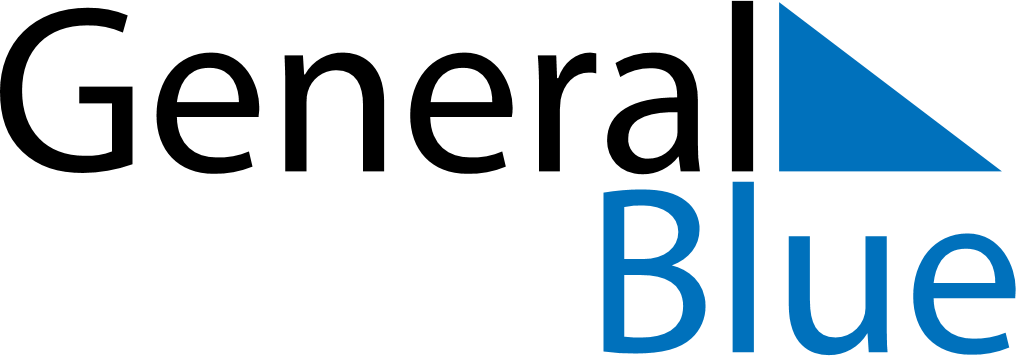 April 2019April 2019April 2019BeninBeninSundayMondayTuesdayWednesdayThursdayFridaySaturday123456789101112131415161718192021222324252627Easter SundayEaster Monday282930